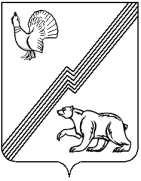 АДМИНИСТРАЦИЯ ГОРОДА ЮГОРСКАХанты-Мансийского автономного округа – ЮгрыПОСТАНОВЛЕНИЕот   06 ноября 2012                                                                                                  № 2832
О долгосрочной целевой программе города Югорска «Противодействие коррупции в городе Югорске на 2013-2015 годы» В целях реализации Указа Президента Российской Федерации от 13.03.2012 № 297                 «О национальном плане противодействия коррупции на 2012-2013 годы и внесении изменений в некоторые акты Президента Российской Федерации по вопросам противодействия коррупции», учитывая Распоряжения Губернатора Ханты-Мансийского автономного округа-Югры от 31.01.2012 № 36-рг «О плане противодействия коррупции в Ханты-Мансийском автономном округе – Югре на 2012 год», от 30.04.2012 № 266-рг «О внесении изменений в распоряжение Губернатора Ханты-Мансийского автономного округа-Югры от 31.01.2012                № 36-рг «О плане противодействия коррупции в Ханты-Мансийском автономном округе – Югре на 2012 год», в соответствии с постановлением администрации города Югорска от 22.07.2010 № 1328 «О долгосрочных и ведомственных целевых программах, распоряжением администрации города Югорска от 05.04.2012 № 206 «О мерах по реализации указа Президента Российской Федерации от 13.03.2012 № 297 «О национальном плане противодействия коррупции на 2012-2013 годы и внесении изменений в некоторые акты Президента Российской Федерации по вопросам противодействия коррупции»:1. Утвердить долгосрочную целевую программу города Югорска «Противодействие коррупции в городе Югорске» на 2013-2015 годы (приложение).2. Настоящее постановление вступает в силу после его официального опубликования в газете «Югорский вестник».3. Опубликовать настоящее постановление в газете «Югорский вестник»  и разместить на официальном сайте администрации города Югорска. 4. Контроль за выполнением постановления возложить на заместителя главы администрации  города Югорска В.А. Княжеву.Глава администрации города Югорска 			                                                                                     М.И. БодакПриложениек постановлениюадминистрации города Югорскаот __06 ноября 2012_ № _2832_Паспорт долгосрочной целевой программыгорода Югорска«Противодействие коррупции в городе Югорске на 2013-2015 годы»* Заполняется после утверждения ПрограммыРаздел 1. ХАРАКТЕРИСТИКА ПРОБЛЕМЫ,НА РЕШЕНИЕ КОТОРОЙ НАПРАВЛЕНА ПРОГРАММАВ современных условиях развития общества вопросам организации борьбы с коррупцией уделяется первоочередное внимание. Коррупция оказывает негативное воздействие на социально-экономическое развитие страны, разрушает систему управления, способствует снижению доверия граждан к государственной власти, органам местного самоуправления и правомерно рассматривается как одна из угроз безопасности Российской Федерации. Рейтинги специализированных организаций и результаты социологических исследований показывают, что уровень коррупции в Российской Федерации недопустимо высок. В целях снижения уровня коррупции в Российской Федерации Указом Президента РФ от 13.03.2012 № 297 утвержден Национальный план противодействия коррупции на 2012-2013 годы, который закрепляет основополагающие принципы и направления дальнейшей работы в сфере противодействия коррупции.С целью совершенствования системы противодействия коррупции на территории города Югорска был разработан и реализуется План противодействия коррупции в городе Югорске на 2012-2013 годы, утвержденный постановлением главы города Югорска от 17.05.2012 № 28.Закономерным продолжением Плана противодействия коррупции является настоящая Программа, позволяющая обеспечить комплексный, долгосрочный  подход к решению поставленных задач, последовательность  антикоррупционных мер, оценку их эффективности и контроль за результатами. В соответствии с федеральным законом от 06.10.2003 № 131-ФЗ «Об общих принципах организации местного самоуправления в Российской Федерации» принятие мер по противодействию коррупции является полномочием органов местного самоуправления, эффективная реализация которого может осуществляться путем принятия муниципальных правовых актов, в том числе долгосрочной целевой программы.В 2011 году департаментом общественных связей ХМАО-Югры во всех муниципальных образованиях автономного округа, в том числе и в г. Югорске, было проведено исследование «Коррупция в Югре и России». В Югорске, по мнению жителей города, уровень коррумпированности муниципальных чиновников, рассчитанный по пятибалльной шкале — 2, 69 (в 2010-2,62, в 2009 — 3,32), существенно снизился по сравнению с 2009 годом, незначительно вырос по сравнению с 2010 годом.  30,2 % опрошенных жителей города Югорска признали, что им приходилось давать взятку, 69,8% - никогда не давали взятку. Готовность населения пресекать коррупционные преступления демонстрирует неблагоприятную картину: треть опрошенных (33,6%) ни при каких обстоятельствах не поделится имеющимися сведениями о коррупционных действиях с компетентными органами. Только 14,8 % ответили, что обязательно проинформировали бы соответствующие органы, 29,6 % проинформировали бы анонимно, 22% - затруднились ответить. Население города, как и региона и страны в целом пока недостаточно владеет информацией о деятельности органов власти в сфере реализации антикоррупционной политики. В 2011 году по сравнению с 2010 годом только работа федеральных органов власти, освещаемая в общероссийских СМИ, стала более заметна для населения. Применение программно-целевого подхода в решении задач, направленных на достижение качественных результатов антикоррупционной деятельности, обусловлено необходимостью объединения усилий местных органов власти и управления, широкого привлечения негосударственных структур, общественных объединений и граждан, комплексного подхода и координации совместных действий в противодействии коррупции.Раздел 2. ОСНОВНЫЕ ЦЕЛИ И ЗАДАЧИ ПРОГРАММЫ, ЦЕЛЕВЫЕ ПОКАЗАТЕЛИ, ПОКАЗАТЕЛИ ЭКОНОМИЧЕСКОЙ, БЮДЖЕТНОЙ И СОЦИАЛЬНОЙ ЭФФЕКТИВНОСТИЦели и задачи реализации Программы, целевые показателиОсновной целью Программы является совершенствование системы противодействия коррупции снижение уровня коррупции в городе Югорске.Для достижения цели решаются следующие задачи:1. Совершенствование организации деятельности по противодействию коррупции.2.Совершенствование организации проведения антикоррупционной экспертизы нормативных правовых актов и их проектов;3. Внедрение антикоррупционных механизмов в рамках реализации кадровой политики;4. Совершенствование организации деятельности органов местного самоуправления в сфере реализации антикоррупционной политики;5.Формирование в обществе нетерпимого отношения к проявлениям коррупции.Социально-экономическая эффективность ПрограммыВ результате реализации Программы к окончанию 2015 года будет усовершенствована система противодействия коррупции, достигнуто снижение уровня коррупции, и достигнуты непосредственные и конечные целевые показатели (приложение 1).Ожидаемые непосредственные результаты реализации Программы:- Снижение количества заключений о наличии коррупциогенных факторов в проектах нормативных правовых актов (до 1 к моменту окончания действия Программы);- Снижение количества информаций прокуратуры о наличии коррупциогенных факторов в проектах нормативных правовых актов (до 1 к моменту окончания действия Программы);- Снижение количества муниципальных служащих, работников муниципальных учреждений,  привлеченных к ответственности за совершение коррупционных правонарушений (до 1 к моменту окончания действия Программы);- Снижение количества поступивших в органы местного самоуправления представлений прокурора об устранении нарушений законодательства в сфере противодействия коррупции (до 0 к моменту окончания действия Программы);- Снижение количества зарегистрированных преступлений коррупционной направленности (до 5 к моменту окончания действия Программы).Ожидаемые конечные результаты реализации Программы: - Снижение уровня преступности в сфере коррупции на 75 % (определяется исходя из количества зарегистрированных преступлений коррупционной направленности на 10 тыс. населения, с 6 до 1,5 к окончанию действия Программы);- Снижение уровня коррумпированности органов власти по результатам изучения мнения населения муниципального образования на 18 % (определяется по шкале от 1 балла (низкий уровень коррумпированности) до 5 баллов (высокий уровень коррумпированности).Сроки реализации целевой программыСрок реализации целевой программы: 2013-2015 годы. Раздел 3. ПРОГРАММНЫЕ МЕРОПРИЯТИЯМероприятия Программы представлены в приложении 2.Раздел 4. ОБОСНОВАНИЕ РЕСУРСНОГО ОБЕСПЕЧЕНИЯ ПРОГРАММЫФинансирование Программы осуществляется за счет средств бюджета города Югорска.Общий объем финансирования Программы на 2013 - 2015 годы составляет   900 тыс. рублей, в том числе:2013 год – 600 тыс. рублей;2014 год – 150 тыс. рублей;2015 год – 150 тыс. рублей.Финансовое обеспечение мероприятий Программы, запланированных к выполнению за счет средств местного бюджета, осуществляется в пределах средств, выделенных из бюджета города. Выделение средств бюджета города заказчикам осуществляется в соответствии со сводной бюджетной росписью бюджета города, в пределах лимитов бюджетных обязательств и объемов финансирования, предусмотренных по указанной Программе.Раздел 5. МЕХАНИЗМ РЕАЛИЗАЦИИ ЦЕЛЕВОЙ ПРОГРАММЫМеханизм реализации Программы включает ежегодное формирование перечня программных мероприятий на очередной финансовый год и плановый период с уточнением затрат по программным мероприятиям в соответствии с мониторингом фактически достигнутых и целевых показателей реализации Программы, а также связанные с изменениями внешней среды, информирование общественности о ходе и результатах реализации программы, финансировании программных мероприятий.Реализация программных мероприятий, требующих финансирования из бюджета города Югорска осуществляется на основе муниципальных контрактов на приобретение товаров (оказание услуг, выполнение работ) для муниципальных нужд, заключаемых муниципальными заказчиками с исполнителями в установленном законодательством Российской Федерации порядке.Оценка результатов и показателей выполнения основных мероприятий Программы, их эффективности осуществляется в порядке, установленном действующим законодательством.Координатором программы является юридическое управление администрации города Югорска.Координатор программы осуществляет управление и контроль за реализацией программы, координацию деятельности исполнителей программы, осуществляет мониторинг и оценку результативности мероприятий, обеспечивает при необходимости их корректировку.При текущем управлении координатором программы выполняются следующие основные задачи:- анализ эффективности выполнения программных мероприятий;- корректировка мероприятий программы по источникам и объемам финансирования, по перечню предлагаемых к реализации задач при принятии бюджета города Югорска и уточнение возможных объемов финансирования из других источников;- мониторинг выполнения показателей программы, сбор оперативной отчетной информации, подготовка и представление в установленном порядке отчетов о ходе реализации программы.Координатор программы выполняет свои функции во взаимодействии с заинтересованными органами местного самоуправления, исполнительными органами государственной власти Российской Федерации и автономного округа, хозяйствующими субъектами.Исполнителями программы являются:- юридическое управление администрации города Югорска;- управление по вопросам муниципальной службы, кадров и архивов администрации города Югорска;- управление образования администрации города Югорска;- управление экономической политики администрации города Югорска;- управление информационной политики;- департамент муниципальной собственности и градостроительства администрации города Югорска - МУП «Югорский информационно-издательский центр» (по согласованию).	Исполнители несут ответственность за ее реализацию и конечные результаты, рациональное использование выделяемых на ее выполнение средств, уточняют сроки реализации мероприятий программы и объемы их финансирования.	Исполнителями программы ежеквартально в срок до 20 числа месяца, следующего за отчетным, представляется информация координатору программы о реализации программных мероприятий.Для обеспечения анализа эффективности мероприятий программы, контроля за ходом ее реализации координатор программы представляет в управление экономической политики администрации города Югорска отчет о ходе реализации программы в сроки и порядке, установленном администрацией города Югорска.Приложение 1 к долгосрочной целевой программегорода Югорска «Противодействие коррупциив городе Югорске на 2013-2015 годы»Система показателей,характеризующих результаты реализации ПрограммыПриложение 2 к долгосрочной целевой программегорода Югорска «Противодействие коррупции вгороде Югорске на 2013-2015 годы»Основные мероприятия  программы «Противодействие коррупции в городе  Югорске  на 2013-2015 годы»  Наименование долгосрочной целевой программыПротиводействие коррупции в городе Югорске на 2013–2015 годыДата принятия решения о разработке долгосрочной целевой программы (наименование и номер соответствующего нормативного акта)Распоряжение администрации города Югорска от 17.07.2012 № 449 «О разработке долгосрочной целевой программы города Югорска «Противодействие коррупции в городе Югорске на 2013-2015 годы»Дата утверждения долгосрочной целевой программы (наименование и номер соответствующего нормативного акта)*Заказчик (инициатор) долгосрочной целевой программыЮридическое управление администрации города ЮгорскаРазработчик долгосрочной целевой программыЮридическое управление администрации города ЮгорскаКоординатор долгосрочной целевой программы Юридическое управление администрации города ЮгорскаЦели и задачи долгосрочной целевой программыЦелью Программы является совершенствование системы противодействия коррупции и снижение уровня коррупции в городе Югорске.Задачи Программы:1. Совершенствование организации деятельности по противодействию коррупции.2.Совершенствование организации проведения антикоррупционной экспертизы нормативных правовых актов и их проектов;3. Внедрение антикоррупционных механизмов в рамках реализации кадровой политики;4. Совершенствование организации деятельности органов местного самоуправления в сфере реализации антикоррупционной политики;5.Формирование в обществе нетерпимого отношения к проявлениям коррупцииОжидаемые  непосредственные результаты реализации долгосрочной целевой программы1. Снижение количества заключений о наличии коррупциогенных факторов в проектах нормативных правовых актов на 75 % (с 4 до 1 к моменту окончания действия Программы);2. Снижение количества информаций прокуратуры о наличии коррупциогенных факторов в проектах нормативных правовых актов  на 75 % (с 4 до 1 к моменту окончания действия Программы);3. Снижение количества муниципальных служащих, должностных лиц муниципальных учреждений, привлеченных к ответственности за совершение корруционных правонарушений на 80 % (с 5 до 1 к моменту окончания действия Программы);4. Снижение количества поступивших в органы местного самоуправления представлений прокурора об устранении нарушений законодательства в сфере противодействия коррупции на 100 % (с 2 до 0 к моменту окончания действия Программы);5. Снижение количества зарегистрированных преступлений коррупционной направленности на 74 % (С 19 до 5 к моменту окончания действия Программы).Сроки реализации долгосрочной целевой программы          2013–2015 годыПеречень подпрограммНетОбъемы и источники финансированиядолгосрочной целевой программы                           Общий объем финансирования Программы на 2013 - 2015 годы составляет  900 тыс. рублей, в том числе: за счет бюджета города Югорска –  900 тыс. рублей, в том числе:2013 год – 600 тыс. рублей;2014 год – 150 тыс. рублей;2015 год – 150 тыс. рублей;Ожидаемые конечные результаты реализации долгосрочной целевой программы (показатели социально- экономической эффективности)1. Снижение уровня преступности в сфере коррупции на 75 %;2. Снижение уровня коррумпированности органов власти по результатам изучения мнения населения муниципального образования на 18%.№п/пНаименование показателей результатовБазовый показатель на начало реализации Программы (2012 год)Значения показателя по годамЗначения показателя по годамЗначения показателя по годамЦелевое значение показателя на момент окончания действия Программы№п/пНаименование показателей результатовБазовый показатель на начало реализации Программы (2012 год)201320142015Целевое значение показателя на момент окончания действия Программы1234567 Показатели непосредственных результатов Показатели непосредственных результатов Показатели непосредственных результатов Показатели непосредственных результатов Показатели непосредственных результатов Показатели непосредственных результатов Показатели непосредственных результатовКоличество заключений о наличии коррупциогенных факторов в проектах нормативных правовых актов по результатам антикоррупционной экспертизы, проведенной юридическим управлением администрации города Югорска(ед.)43211Количество информаций прокуратуры о наличии коррупциогенных факторов в проектах нормативных правовых актов (ед.)43211Количество муниципальных служащих, должностных лиц муниципальных учреждений, привлеченных к ответственности за коррупционные правонарушения (чел.)53211Количество поступивших в органы местного самоуправления представлений прокурора об устранении нарушений законодательства в сфере противодействия коррупции (ед.)22100Количество зарегистрированных преступлений коррупционной направленности (ед.)2017105512Показатели конечных результатовПоказатели конечных результатовПоказатели конечных результатовПоказатели конечных результатовПоказатели конечных результатовПоказатели конечных результатовПоказатели конечных результатов1. Снижение уровня преступности в сфере коррупции (количества зарегистрированных преступлений коррупционной направленности на 10 тыс. населения)65,131,51,52.Снижение уровня коррумпированности органов власти по результатам изучения мнения населения муниципального образования (определяется по шкале от 1 балла (низкий уровень коррумпированности) до 5 баллов (высокий уровень коррумпированности).2,812,72,52,32,3№ п/пНаименование мероприятияНаименование мероприятияОтветственный исполнительОтветственный исполнительОтветственный исполнительСрок выполненияСрок выполненияСрок выполненияОбъём финансирования (тысяч рублей)Объём финансирования (тысяч рублей)Объём финансирования (тысяч рублей)Объём финансирования (тысяч рублей)Объём финансирования (тысяч рублей)Объём финансирования (тысяч рублей)Объём финансирования (тысяч рублей)Источник финансированияРезультативность№ п/пНаименование мероприятияНаименование мероприятияОтветственный исполнительОтветственный исполнительОтветственный исполнительСрок выполненияСрок выполненияСрок выполненияВсего Всего В том числе по годамВ том числе по годамВ том числе по годамВ том числе по годамВ том числе по годамИсточник финансированияРезультативность№ п/пНаименование мероприятияНаименование мероприятияОтветственный исполнительОтветственный исполнительОтветственный исполнительСрок выполненияСрок выполненияСрок выполненияВсего Всего 2013 2013 2014 2014 2015 Источник финансированияРезультативность1223334445566778910Цель. Совершенствование системы противодействия коррупции и снижение уровня коррупции в городе ЮгорскеЦель. Совершенствование системы противодействия коррупции и снижение уровня коррупции в городе ЮгорскеЦель. Совершенствование системы противодействия коррупции и снижение уровня коррупции в городе ЮгорскеЦель. Совершенствование системы противодействия коррупции и снижение уровня коррупции в городе ЮгорскеЦель. Совершенствование системы противодействия коррупции и снижение уровня коррупции в городе ЮгорскеЦель. Совершенствование системы противодействия коррупции и снижение уровня коррупции в городе ЮгорскеЦель. Совершенствование системы противодействия коррупции и снижение уровня коррупции в городе ЮгорскеЦель. Совершенствование системы противодействия коррупции и снижение уровня коррупции в городе ЮгорскеЦель. Совершенствование системы противодействия коррупции и снижение уровня коррупции в городе ЮгорскеЦель. Совершенствование системы противодействия коррупции и снижение уровня коррупции в городе ЮгорскеЦель. Совершенствование системы противодействия коррупции и снижение уровня коррупции в городе ЮгорскеЦель. Совершенствование системы противодействия коррупции и снижение уровня коррупции в городе ЮгорскеЦель. Совершенствование системы противодействия коррупции и снижение уровня коррупции в городе ЮгорскеЦель. Совершенствование системы противодействия коррупции и снижение уровня коррупции в городе ЮгорскеЦель. Совершенствование системы противодействия коррупции и снижение уровня коррупции в городе ЮгорскеЦель. Совершенствование системы противодействия коррупции и снижение уровня коррупции в городе ЮгорскеЦель. Совершенствование системы противодействия коррупции и снижение уровня коррупции в городе ЮгорскеЦель. Совершенствование системы противодействия коррупции и снижение уровня коррупции в городе ЮгорскеЗадача 1.Совершенствование организации деятельности по противодействию коррупции.Задача 1.Совершенствование организации деятельности по противодействию коррупции.Задача 1.Совершенствование организации деятельности по противодействию коррупции.Задача 1.Совершенствование организации деятельности по противодействию коррупции.Задача 1.Совершенствование организации деятельности по противодействию коррупции.Задача 1.Совершенствование организации деятельности по противодействию коррупции.Задача 1.Совершенствование организации деятельности по противодействию коррупции.Задача 1.Совершенствование организации деятельности по противодействию коррупции.Задача 1.Совершенствование организации деятельности по противодействию коррупции.Задача 1.Совершенствование организации деятельности по противодействию коррупции.Задача 1.Совершенствование организации деятельности по противодействию коррупции.Задача 1.Совершенствование организации деятельности по противодействию коррупции.Задача 1.Совершенствование организации деятельности по противодействию коррупции.Задача 1.Совершенствование организации деятельности по противодействию коррупции.Задача 1.Совершенствование организации деятельности по противодействию коррупции.Задача 1.Совершенствование организации деятельности по противодействию коррупции.Задача 1.Совершенствование организации деятельности по противодействию коррупции.Задача 1.Совершенствование организации деятельности по противодействию коррупции.1.1.Анализ эффективности реализации антикоррупционных мер, принимаемых органами местного самоуправления города Югорска Анализ эффективности реализации антикоррупционных мер, принимаемых органами местного самоуправления города Югорска Юридическое управление администрации города ЮгорскаЮридическое управление администрации города ЮгорскаЮридическое управление администрации города Югорскаиюнь, декабрь каждого года действия программыиюнь, декабрь каждого года действия программыиюнь, декабрь каждого года действия программыиюнь, декабрь каждого года действия программыЗа счет обеспечения деятельности органа местного самоуправления Определениеприоритетных направлений в реализации антикоррупционной политики на территории муниципального образования1.2Участие в семинарах, конференциях, круглых столах по антикоррупционной деятельности, проводимых органами власти ХМАО-Югры, органами местного самоуправления, правоохранительными, иными органамиУчастие в семинарах, конференциях, круглых столах по антикоррупционной деятельности, проводимых органами власти ХМАО-Югры, органами местного самоуправления, правоохранительными, иными органамиюридическое управление администрации города Югорска,управление по вопросам муниципальной службы, кадров и архивовюридическое управление администрации города Югорска,управление по вопросам муниципальной службы, кадров и архивовюридическое управление администрации города Югорска,управление по вопросам муниципальной службы, кадров и архивовПо мере организации мероприятийПо мере организации мероприятийПо мере организации мероприятийПо мере организации мероприятийЗа счет обеспечения деятельности органов местного самоуправленияПовышениеквалификации и уровня образования должностных лиц в сфере противодействия коррупцииОбучение до 30 должностных лиц антикоррупционным технологиям при осуществлении руководящей деятельности.1.3.Организация проведения обучающих семинаров по вопросам противодействия коррупции для должностных лиц муниципальных учреждений города ЮгорскаОрганизация проведения обучающих семинаров по вопросам противодействия коррупции для должностных лиц муниципальных учреждений города ЮгорскаЮридическое управление администрации города ЮгорскаЮридическое управление администрации города ЮгорскаЮридическое управление администрации города Югорска2013201320132013450450450За счет бюджета городаПовышениеквалификации и уровня образования должностных лиц в сфере противодействия коррупцииОбучение до 30 должностных лиц антикоррупционным технологиям при осуществлении руководящей деятельности.1.4.Анализ деятельности Совета предпринимателей с целью установления возможных случаев административного давления и его устранения.  Анализ деятельности Совета предпринимателей с целью установления возможных случаев административного давления и его устранения.  Управление экономической политики администрациигорода ЮгорскаУправление экономической политики администрациигорода ЮгорскаУправление экономической политики администрациигорода Югорсканоябрь 2013,ноябрь 2014,ноябрь 2015ноябрь 2013,ноябрь 2014,ноябрь 2015ноябрь 2013,ноябрь 2014,ноябрь 2015ноябрь 2013,ноябрь 2014,ноябрь 2015За счет обеспечения деятельности органов местного самоуправленияПредотвращение фактов установления административных барьеровв предпринимательской деятельности1.5.Изучение опыта деятельности по противодействию коррупции (опыта реализации антикоррупционной политики)  в различных муниципальных образованиях и регионах РФИзучение опыта деятельности по противодействию коррупции (опыта реализации антикоррупционной политики)  в различных муниципальных образованиях и регионах РФЮридическое управление администрации города ЮгорскаЮридическое управление администрации города ЮгорскаЮридическое управление администрации города Югорскадекабрь 2013, декабрь 2014,декабрь 2015декабрь 2013, декабрь 2014,декабрь 2015декабрь 2013, декабрь 2014,декабрь 2015декабрь 2013, декабрь 2014,декабрь 2015За счет обеспечения деятельности органов местного самоуправленияВнедрение положительного опыта деятельности по противодействию коррупции в собственную деятельность1.6.Проведение социологических исследований среди жителей города Югорска по оценке восприятия уровня коррупцииПроведение социологических исследований среди жителей города Югорска по оценке восприятия уровня коррупцииУправление информационной политики администрации города ЮгорскаУправление информационной политики администрации города ЮгорскаУправление информационной политики администрации города Югорска4 квартал 20134 квартал 20144 квартал 20154 квартал 20134 квартал 20144 квартал 20154 квартал 20134 квартал 20144 квартал 20154 квартал 20134 квартал 20144 квартал 2015300100100100100100За счет средств бюджета городаПолучение объективных данных о восприятии проблемы коррупции общественным  мнениемИтого по задаче 1:Итого по задаче 1:Итого по задаче 1:Итого по задаче 1:Итого по задаче 1:Итого по задаче 1:Всего:Всего:Всего:750550550100100100Из них:Из них:Из них:750550550100100100За счет средств бюджета городаЗа счет средств бюджета городаЗадача 2.Совершенствование организации проведения антикоррупционной экспертизы нормативныхправовых актов и их проектовЗадача 2.Совершенствование организации проведения антикоррупционной экспертизы нормативныхправовых актов и их проектовЗадача 2.Совершенствование организации проведения антикоррупционной экспертизы нормативныхправовых актов и их проектовЗадача 2.Совершенствование организации проведения антикоррупционной экспертизы нормативныхправовых актов и их проектовЗадача 2.Совершенствование организации проведения антикоррупционной экспертизы нормативныхправовых актов и их проектовЗадача 2.Совершенствование организации проведения антикоррупционной экспертизы нормативныхправовых актов и их проектовЗадача 2.Совершенствование организации проведения антикоррупционной экспертизы нормативныхправовых актов и их проектовЗадача 2.Совершенствование организации проведения антикоррупционной экспертизы нормативныхправовых актов и их проектовЗадача 2.Совершенствование организации проведения антикоррупционной экспертизы нормативныхправовых актов и их проектовЗадача 2.Совершенствование организации проведения антикоррупционной экспертизы нормативныхправовых актов и их проектовЗадача 2.Совершенствование организации проведения антикоррупционной экспертизы нормативныхправовых актов и их проектовЗадача 2.Совершенствование организации проведения антикоррупционной экспертизы нормативныхправовых актов и их проектовЗадача 2.Совершенствование организации проведения антикоррупционной экспертизы нормативныхправовых актов и их проектовЗадача 2.Совершенствование организации проведения антикоррупционной экспертизы нормативныхправовых актов и их проектовЗадача 2.Совершенствование организации проведения антикоррупционной экспертизы нормативныхправовых актов и их проектовЗадача 2.Совершенствование организации проведения антикоррупционной экспертизы нормативныхправовых актов и их проектовЗадача 2.Совершенствование организации проведения антикоррупционной экспертизы нормативныхправовых актов и их проектовЗадача 2.Совершенствование организации проведения антикоррупционной экспертизы нормативныхправовых актов и их проектов12233444455667789102.1.Анализ практики антикоррупционной экспертизы нормативных правовых актов автономного округаАнализ практики антикоррупционной экспертизы нормативных правовых актов автономного округа Юридическое управлениеадминистрации города Югорска Юридическое управлениеадминистрации города Югорска1 квартал 2013,1 квартал 20131 квартал 20141 квартал 2013,1 квартал 20131 квартал 20141 квартал 2013,1 квартал 20131 квартал 20141 квартал 2013,1 квартал 20131 квартал 2014За счет обеспечения деятельности органов местного самоуправленияВыявление типичных нарушений,допускаемых при подготовке правовых актов.Снижение количества заключений о наличии коррупциогенных факторов в проектах нормативных правовых актов по результатам антикоррупционной экспертизы на 75%2.2.Участие в семинарах для экспертов, осуществляющих антикоррупционные экспертизы муниципальных правовых актовУчастие в семинарах для экспертов, осуществляющих антикоррупционные экспертизы муниципальных правовых актовЮридическое управление администрации города ЮгорскаЮридическое управление администрации города ЮгорскаПо мере организации семинаровПо мере организации семинаровПо мере организации семинаровПо мере организации семинаровЗа счет обеспечения деятельности органов местного самоуправленияПовышение квалификации и уровня образования специалистов, участвующих в проведении антикоррупционных экспертиз. Обучение 2 специалистов.2.3.Проведение постоянного мониторинга действующего законодательстваПроведение постоянного мониторинга действующего законодательстваЮридическое управлениеадминистрации города ЮгорскаЮридическое управлениеадминистрации города ЮгорскаПостоянно Постоянно Постоянно Постоянно За счет обеспечения деятельности органов местного самоуправленияСвоевременный учет соответствующих изменений в муниципальных правовых актах.2.4.Участие в совместных с прокуратурой совещаниях по вопросам нормотворчества и правопримененияУчастие в совместных с прокуратурой совещаниях по вопросам нормотворчества и правопримененияЮридическое управление администрации города ЮгорскаЮридическое управление администрации города ЮгорскаПо мере проведения По мере проведения По мере проведения По мере проведения За счет обеспечения деятельности органов местного самоуправленияОбеспечение межведомственного взаимодействия с органами прокуратуры.Снижение числа информаций прокуратуры о наличии коррупциогенных факторов в проектах нормативных правовых актов администрации города на 75%.Задача 3.Внедрение антикоррупционных механизмовв рамках реализации кадровой политикиЗадача 3.Внедрение антикоррупционных механизмовв рамках реализации кадровой политикиЗадача 3.Внедрение антикоррупционных механизмовв рамках реализации кадровой политикиЗадача 3.Внедрение антикоррупционных механизмовв рамках реализации кадровой политикиЗадача 3.Внедрение антикоррупционных механизмовв рамках реализации кадровой политикиЗадача 3.Внедрение антикоррупционных механизмовв рамках реализации кадровой политикиЗадача 3.Внедрение антикоррупционных механизмовв рамках реализации кадровой политикиЗадача 3.Внедрение антикоррупционных механизмовв рамках реализации кадровой политикиЗадача 3.Внедрение антикоррупционных механизмовв рамках реализации кадровой политикиЗадача 3.Внедрение антикоррупционных механизмовв рамках реализации кадровой политикиЗадача 3.Внедрение антикоррупционных механизмовв рамках реализации кадровой политикиЗадача 3.Внедрение антикоррупционных механизмовв рамках реализации кадровой политикиЗадача 3.Внедрение антикоррупционных механизмовв рамках реализации кадровой политикиЗадача 3.Внедрение антикоррупционных механизмовв рамках реализации кадровой политикиЗадача 3.Внедрение антикоррупционных механизмовв рамках реализации кадровой политикиЗадача 3.Внедрение антикоррупционных механизмовв рамках реализации кадровой политикиЗадача 3.Внедрение антикоррупционных механизмовв рамках реализации кадровой политикиЗадача 3.Внедрение антикоррупционных механизмовв рамках реализации кадровой политики11223333445566789103.1.3.1.Проведение аппаратной учебы со специалистами органов и структурных подразделений администрации города Югорска по вопросам организации исполнения антикоррупционного законодательства Проведение аппаратной учебы со специалистами органов и структурных подразделений администрации города Югорска по вопросам организации исполнения антикоррупционного законодательства Управление по вопросам муниципальной службы, кадров и архивов; юридическое управление администрации города ЮгорскаУправление по вопросам муниципальной службы, кадров и архивов; юридическое управление администрации города ЮгорскаУправление по вопросам муниципальной службы, кадров и архивов; юридическое управление администрации города ЮгорскаУправление по вопросам муниципальной службы, кадров и архивов; юридическое управление администрации города ЮгорскаСогласно ежегодно утверждаемого графикаСогласно ежегодно утверждаемого графикаЗа счет обеспечения деятельности органов местного самоуправленияВнедрение антикоррупционных стандартов в деятельность всех органов и структурных подразделений администрации города Югорска.Снижение числа представлений прокуратуры об устранении нарушений законодательства в сфере противодействия коррупции на муниципальной службе на 100%.3.2.3.2.Применение механизма ротации кадров путем формирования резерва кадров из числа муниципальных служащих и перемещение их на должности резерва на период отсутствия муниципального служащего, а при наличии вакансии — замещение ее «резервистом»Применение механизма ротации кадров путем формирования резерва кадров из числа муниципальных служащих и перемещение их на должности резерва на период отсутствия муниципального служащего, а при наличии вакансии — замещение ее «резервистом»Управление по вопросам муниципальной службы, кадров и архивов администрации города ЮгорскаУправление по вопросам муниципальной службы, кадров и архивов администрации города ЮгорскаУправление по вопросам муниципальной службы, кадров и архивов администрации города ЮгорскаУправление по вопросам муниципальной службы, кадров и архивов администрации города ЮгорскаПостоянноПостоянноЗа счет обеспечения деятельности органов местного самоуправленияСнижение уровня коррупционных рисков при прохождении муниципальной службы3.3.3.3. Осуществление проверки знания установленных ограничений и запретов для муниципальных служащих при аттестации Осуществление проверки знания установленных ограничений и запретов для муниципальных служащих при аттестацииАттестационная комиссияАттестационная комиссияАттестационная комиссияАттестационная комиссияПостоянноПостоянноЗа счет обеспечения деятельности органов местного самоуправленияПрофилактика коррупционных правонарушений.Аттестация 150 муниципальных служащих с учетом оценки владения теоритическим материалом в сфере противодействия коррупции.3.4.3.4.Проведение с муниципальными служащими индивидуальных бесед, совещаний  по вопросам соблюдения запретов и ограничений, конфликта интересов и его урегулирования, сообщения сведений о доходах и имуществеПроведение с муниципальными служащими индивидуальных бесед, совещаний  по вопросам соблюдения запретов и ограничений, конфликта интересов и его урегулирования, сообщения сведений о доходах и имуществеУправление по вопросам муниципальной службы, кадров и архивов администрации города ЮгорскаУправление по вопросам муниципальной службы, кадров и архивов администрации города ЮгорскаУправление по вопросам муниципальной службы, кадров и архивов администрации города ЮгорскаУправление по вопросам муниципальной службы, кадров и архивов администрации города ЮгорскаПостоянноПостоянноЗа счет обеспечения деятельности органов местного самоуправленияПрофилактика коррупционных правонарушений.Аттестация 150 муниципальных служащих с учетом оценки владения теоритическим материалом в сфере противодействия коррупции.3.5. 3.5. Переподготовка и повышение квалификации муниципальных служащих города Югорска, в должностные обязанности которых входит участие в противодействии коррупцииПереподготовка и повышение квалификации муниципальных служащих города Югорска, в должностные обязанности которых входит участие в противодействии коррупцииУправление по вопросам муниципальной службы, кадров и архивов администрации города ЮгорскаУправление по вопросам муниципальной службы, кадров и архивов администрации города ЮгорскаУправление по вопросам муниципальной службы, кадров и архивов администрации города ЮгорскаУправление по вопросам муниципальной службы, кадров и архивов администрации города ЮгорскаЕжегодноЕжегодноЗа счет обеспечения деятельности органов местного самоуправленияПовышение уровня квалификациимуниципальных служащих3.6.3.6.Анализ деятельности комиссии по конфликту интересов, рассмотрение вопроса об итогах работы комиссии на межведомственном совете при главе города Югорска по противодействию коррупции, размещение информации о деятельности комиссии на официальном сайте администрации города ЮгорскаАнализ деятельности комиссии по конфликту интересов, рассмотрение вопроса об итогах работы комиссии на межведомственном совете при главе города Югорска по противодействию коррупции, размещение информации о деятельности комиссии на официальном сайте администрации города ЮгорскаУправление по вопросам муниципальной службы, кадров и архивов администрации города ЮгорскаУправление по вопросам муниципальной службы, кадров и архивов администрации города ЮгорскаУправление по вопросам муниципальной службы, кадров и архивов администрации города ЮгорскаУправление по вопросам муниципальной службы, кадров и архивов администрации города ЮгорскаРассмотрение итогов – 3 квартал 2013,3 квартал 2014,3 квартал 2015Размещение информации – постоянноРассмотрение итогов – 3 квартал 2013,3 квартал 2014,3 квартал 2015Размещение информации – постоянноЗа счет обеспечения деятельности органов местного самоуправленияИнформированность общественности о деятельности  комиссии по конфликту интересовЗадача 4.Совершенствование организации деятельности органов местного самоуправления в сфере реализации антикоррупционной политикиЗадача 4.Совершенствование организации деятельности органов местного самоуправления в сфере реализации антикоррупционной политикиЗадача 4.Совершенствование организации деятельности органов местного самоуправления в сфере реализации антикоррупционной политикиЗадача 4.Совершенствование организации деятельности органов местного самоуправления в сфере реализации антикоррупционной политикиЗадача 4.Совершенствование организации деятельности органов местного самоуправления в сфере реализации антикоррупционной политикиЗадача 4.Совершенствование организации деятельности органов местного самоуправления в сфере реализации антикоррупционной политикиЗадача 4.Совершенствование организации деятельности органов местного самоуправления в сфере реализации антикоррупционной политикиЗадача 4.Совершенствование организации деятельности органов местного самоуправления в сфере реализации антикоррупционной политикиЗадача 4.Совершенствование организации деятельности органов местного самоуправления в сфере реализации антикоррупционной политикиЗадача 4.Совершенствование организации деятельности органов местного самоуправления в сфере реализации антикоррупционной политикиЗадача 4.Совершенствование организации деятельности органов местного самоуправления в сфере реализации антикоррупционной политикиЗадача 4.Совершенствование организации деятельности органов местного самоуправления в сфере реализации антикоррупционной политикиЗадача 4.Совершенствование организации деятельности органов местного самоуправления в сфере реализации антикоррупционной политикиЗадача 4.Совершенствование организации деятельности органов местного самоуправления в сфере реализации антикоррупционной политикиЗадача 4.Совершенствование организации деятельности органов местного самоуправления в сфере реализации антикоррупционной политикиЗадача 4.Совершенствование организации деятельности органов местного самоуправления в сфере реализации антикоррупционной политикиЗадача 4.Совершенствование организации деятельности органов местного самоуправления в сфере реализации антикоррупционной политикиЗадача 4.Совершенствование организации деятельности органов местного самоуправления в сфере реализации антикоррупционной политики12233344455667789104.1. Ведение учета объектов муниципального имущества, отслеживание правового состояния объектов посредством электронных систем Ведение учета объектов муниципального имущества, отслеживание правового состояния объектов посредством электронных систем Департамент муниципальной собственности и градостроительства администрации города ЮгорскаДепартамент муниципальной собственности и градостроительства администрации города ЮгорскаДепартамент муниципальной собственности и градостроительства администрации города ЮгорскапостояннопостояннопостоянноЗа счет обеспечения деятельности органов местного самоуправленияПовышение уровня эффективностииспользования муниципального имущества4.2.Инвентаризация муниципального имущества. Предоставление на заседании межведомственного совета при главе города Югорска по противодействию коррупции ежегодного доклада об эффективности использования муниципального имущества с учетом показателей доходности от его использования, доли неиспользуемого имущества и переданного по договорам безвозмездного пользования третьим лицам.  Инвентаризация муниципального имущества. Предоставление на заседании межведомственного совета при главе города Югорска по противодействию коррупции ежегодного доклада об эффективности использования муниципального имущества с учетом показателей доходности от его использования, доли неиспользуемого имущества и переданного по договорам безвозмездного пользования третьим лицам.  Департамент муниципальной собственности и градостроительства администрации города ЮгорскаДепартамент муниципальной собственности и градостроительства администрации города ЮгорскаДепартамент муниципальной собственности и градостроительства администрации города Югорска1 квартал 2013,1 квартал 2014,1 квартал 20151 квартал 2013,1 квартал 2014,1 квартал 20151 квартал 2013,1 квартал 2014,1 квартал 2015За счет обеспечения деятельности органов местного самоуправленияПовышение уровня эффективностииспользования муниципального имущества4.3.Внедрение практики оказания муниципальных услуг через многофункциональный центр.Внедрение практики оказания муниципальных услуг через многофункциональный центр.Управление экономической политики администрации города ЮгорскаУправление экономической политики администрации города ЮгорскаУправление экономической политики администрации города Югорска2013-20142013-20142013-2014За счет обеспечения деятельности органов местного самоуправленияПовышение уровня доступности муниципальных услуг.4.4.Актуализация списка граждан, состоящих на учете нуждающихся в жилых помещениях, предоставляемых по договорам социального найма, размещенного на официальном сайте администрации города Югорска.Актуализация списка граждан, состоящих на учете нуждающихся в жилых помещениях, предоставляемых по договорам социального найма, размещенного на официальном сайте администрации города Югорска.Управление жилищной политики администрации города ЮгорскаУправление жилищной политики администрации города ЮгорскаУправление жилищной политики администрации города Югорска2 квартал 2013,2 квартал 2014,2 квартал 20152 квартал 2013,2 квартал 2014,2 квартал 20152 квартал 2013,2 квартал 2014,2 квартал 2015За счет обеспечения деятельности органов местного самоуправленияПовышение уровня доступности муниципальных услуг.Задача 5.Формирование в обществе нетерпимого отношения к проявлениям коррупцииЗадача 5.Формирование в обществе нетерпимого отношения к проявлениям коррупцииЗадача 5.Формирование в обществе нетерпимого отношения к проявлениям коррупцииЗадача 5.Формирование в обществе нетерпимого отношения к проявлениям коррупцииЗадача 5.Формирование в обществе нетерпимого отношения к проявлениям коррупцииЗадача 5.Формирование в обществе нетерпимого отношения к проявлениям коррупцииЗадача 5.Формирование в обществе нетерпимого отношения к проявлениям коррупцииЗадача 5.Формирование в обществе нетерпимого отношения к проявлениям коррупцииЗадача 5.Формирование в обществе нетерпимого отношения к проявлениям коррупцииЗадача 5.Формирование в обществе нетерпимого отношения к проявлениям коррупцииЗадача 5.Формирование в обществе нетерпимого отношения к проявлениям коррупцииЗадача 5.Формирование в обществе нетерпимого отношения к проявлениям коррупцииЗадача 5.Формирование в обществе нетерпимого отношения к проявлениям коррупцииЗадача 5.Формирование в обществе нетерпимого отношения к проявлениям коррупцииЗадача 5.Формирование в обществе нетерпимого отношения к проявлениям коррупцииЗадача 5.Формирование в обществе нетерпимого отношения к проявлениям коррупцииЗадача 5.Формирование в обществе нетерпимого отношения к проявлениям коррупцииЗадача 5.Формирование в обществе нетерпимого отношения к проявлениям коррупции12233344455667789105.1.Создание и размещение 
социальной рекламы антикоррупционной направленности Создание и размещение 
социальной рекламы антикоррупционной направленности Управление по информационной политике администрации города Югорска,МУП «Югорский информационно-издательский центр», юридическое управлениеадминистрации города ЮгорскаУправление по информационной политике администрации города Югорска,МУП «Югорский информационно-издательский центр», юридическое управлениеадминистрации города ЮгорскаУправление по информационной политике администрации города Югорска,МУП «Югорский информационно-издательский центр», юридическое управлениеадминистрации города Югорска2014-20152014-20152014-2015100100505050За счет средств бюджета городаПовышение степени нетерпимости населения к коррупционным проявлениям.Снижение уровня коррумпированности органов власти по результатам изучения мнения населения муниципального образования на 15%5.2.Подготовка телевизионных  сюжетов, публикаций антикоррупционной направленностиПодготовка телевизионных  сюжетов, публикаций антикоррупционной направленностиМУП «Югорский информационно-издательский центр»МУП «Югорский информационно-издательский центр»МУП «Югорский информационно-издательский центр»2013-2015,1 раз в полугодие2013-2015,1 раз в полугодие2013-2015,1 раз в полугодиеЗа счет основной деятельности предприятияПовышение степени нетерпимости населения к коррупционным проявлениям.Снижение уровня коррумпированности органов власти по результатам изучения мнения населения муниципального образования на 15%5.3.Организация конкурса социальной антикоррупционной рекламы среди учащихся образовательных учрежденийОрганизация конкурса социальной антикоррупционной рекламы среди учащихся образовательных учрежденийУправление образования администрации города ЮгорскаУправление образования администрации города ЮгорскаУправление образования администрации города Югорска4 квартал 20134 квартал 20134 квартал 201350505050За счет средств бюджета городаУвеличение числа обучающихся образовательных учреждений, приобщенных к процессу интеграции в среду несовершеннолетних вопросов, связанных с неприятием коррупции 5.4.Организация круглого стола по вопросам профилактики коррупции для учащихся старших классов образовательных учреждений.Организация круглого стола по вопросам профилактики коррупции для учащихся старших классов образовательных учреждений.Управление образования администрации города ЮгорскаУправление образования администрации города ЮгорскаУправление образования администрации города ЮгорскаЕжегодноЕжегодноЕжегодноЗа счет обеспечения деятельности органов местного самоуправленияУвеличение числа обучающихся образовательных учреждений, приобщенных к процессу интеграции в среду несовершеннолетних вопросов, связанных с неприятием коррупции 5.5.Информирование населения через официальный сайт администрации города Югорска о результатах рассмотрения обращений граждан о проявлениях коррупцииИнформирование населения через официальный сайт администрации города Югорска о результатах рассмотрения обращений граждан о проявлениях коррупцииЮридическое управление администрации города ЮгорскаЮридическое управление администрации города ЮгорскаЮридическое управление администрации города ЮгорскаПостоянноПостоянноПостоянноЗа счет обеспечения деятельности органов местного самоуправленияФормирование принципа обратной связи между органами власти и населениемИтого по задаче 5:Итого по задаче 5:Итого по задаче 5:Итого по задаче 5:Итого по задаче 5:Итого по задаче 5:всего:всего:всего:1501505050505050Итого по задаче 5:Итого по задаче 5:Итого по задаче 5:Итого по задаче 5:Итого по задаче 5:Итого по задаче 5:из них:из них:из них:1501505050505050За счет средств бюджета городаЗа счет средств бюджета городаИтого по программе:Итого по программе:Итого по программе:Итого по программе:Итого по программе:Итого по программе:всего:всего:всего:900900600600150150150Итого по программе:Итого по программе:Итого по программе:Итого по программе:Итого по программе:Итого по программе:из них:из них:из них:900900600600150150150За счет средств бюджета городаЗа счет средств бюджета города